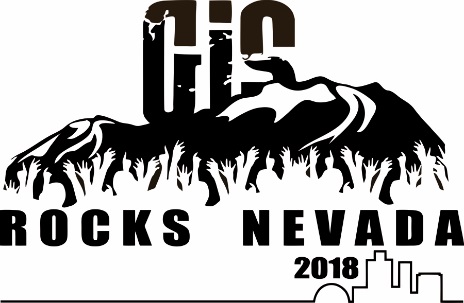 POSTER ENTRYTitle:			     Contestant Category:		Student / Professional  Poster Category:			Artographic / Smartographic / Cartographic / Retrographic     Author(s):			     Agency/Company/School:		     City, State:			      Abstract:				200 words max